www.tarringfloodactiongroup.org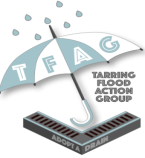 Tarring Flood Action Group and its volunteers are covered by Public Liability InsuranceCAN  YOU NAME THAT PLANT ? Here are some of plants you can see in the rainwater gardens. Goldencup St John’s Wort – Yellow (Hypericum patulum) – Symbolism John the Baptist – protection against evil and the herb is used to make people happy .Montbretia – Orange Crocosmia – (Crocosmiiflora) also know as Falling stars or Valentine flower  Symbolises confidence Bugle – Blue (Ajuga reptans)also known as Bugle Lily – Symbolises cheerfulness Guelder Rose - Orangery /red cranberry – (Viburnum opulus) also known as Snowball tree and European Cranberry - bush  Symbolises healing Baby Sun Rose – bright reddish pink (Mesembryantheum cordifolium) also known as Heart-leaf and red Aptenia Symbolises  Hope and workers supporting each other Corn Salad, pretty delicate white flower ( Valerianella locusta) sometimes known as Lambs lettuce – grows in wheat fields and is a herb. Grown for eating and brought into the kitchen by King Louis X1V’s gardener. Symbolises fertility. prosperity and joy.Coppery Mesembryanthemum  ( Malephora crocea)) succulent sometimes known as Red Ice plant . Native to Africa but loves our seafront. Valued for its salt and wind tolerance.  Symbolises  serenade of good fortune and  good luck. Common Dogwood (Cornus sangiunea) Symbolises durability, purity and strength Greater Pond Sedge (Carex riparia) –also known as Streambank Sedge! Discovered in 1754 by Lin Nai and  loves wetlands -Spider Plant (Chlorophytum comosum) also known as Ribbon plant or St Bernard Lily Symbolises caring, connections with others Goat Willow (Salix caprea) and Ferns ….Symoblises sadness and mourning but also  healing and protection.  (ref. Courtesy of PictureThis app) 2021  Cllr Hazel Thorpe 